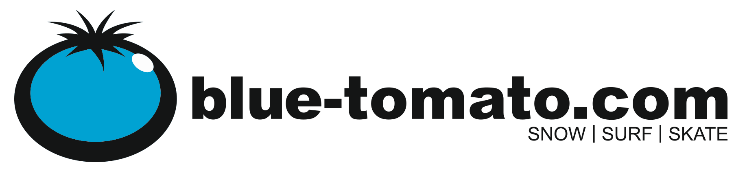 Haftungsausschluss 
(Disclaimer)Hiermit bestätige ich als Erziehungsberechtigter  (I confirm, as a legal guardian)vollständiger Name des Erziehungsberechtigten + Adresse	   (complete name of the guardian + adress)dass mein Kind (that my child)vollständiger Name des Teilnehmers  + Adresse 	  (complete name of the rider + adress)an dem Event Blue Tomato Kids Tour  teilnehmen darf. Die damit verbundene Benutzung des Veranstaltungs-Setups bzw. des Snowparks geschieht auf eigene Verantwortung und eigenes Risiko. Im Falle von Verletzungen oder anderen negativen Folgen der Benutzung bzw. Teilnahme, ist weder der durchführende Veranstalter (Blue Tomato), noch die Sponsoren, noch die Snowparkbetreiber oder andere Personen, die in Zusammenhang mit dem oben genannten Sportevent Arbeiten ausführen, verantwortlich oder haftbar.  Über die Anforderungen, die eine Teilnahme an das sportliche Können und die physische Konstitution stellt, wurde ich informiert und ich bestätige, dass mein Kind/Schützling gesund und ausreichend geübt/trainiert ist.  Ich erkenne die Regeln der Veranstaltung an und mein Kind/Schützling nimmt aus freiem Willen teil.Ich übernehme dafür die volle Verantwortung.That his/her participation on Blue Tomato Kids Tour and the use of the event-setup, including but not limited to the snowpark, is at his/ her own risk and I take full responsibility. Neither the organizer (Blue Tomato), nor the sponsors, nor the operator (owner) of the snow-parks, nor other persons working for the event are liable or responsible for accidents, injuries or any other kind of negative consequences. I have been informed of the athletic and physical requirements of participation and I confirm that my child/ protege is sufficiently trained and healthy. I respect the rules of the event and my child/ protege is taking part of his/her own volition.I hereby accept responsibility for all of the above.Ort, Datum + Unterschrift 	(City, Date + signature)